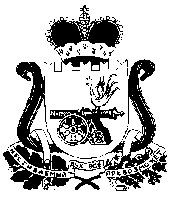 АДМИНИСТРАЦИЯСТОДОЛИЩЕНСКОГО СЕЛЬСКОГО ПОСЕЛЕНИЯПОЧИНКОВСКОГО РАЙОНА СМОЛЕНСКОЙ ОБЛАСТИП О С Т А Н О В Л Е Н И Е Об утверждении муниципальной программы «Развитие территориального общественного самоуправления в Стодолищенском сельском поселении Починковского района Смоленской области» на 2019-2021 годыВ соответствии с Федеральным законом от 06.10.2003 №131-ФЗ «Об общих принципах организации местного самоуправления в Российской Федерации»Администрация Стодолищенского сельского поселения Починковского района Смоленской области п о с т а н о в л я е т:утвердить прилагаемую муниципальную программу «Развитие территориального общественного самоуправления в Стодолищенском сельском поселении Починковского района Смоленской области» на 2019-2021 годы.Глава муниципального образованияСтодолищенского сельского поселенияПочинковского района Смоленской области                                      Г.А.ЗнайкоУтверждена постановлением  Администрации Стодолищенского сельского поселения Починковского района Смоленской области от _________2018   № _____		Муниципальная программа«Развитие территориального общественного самоуправленияв Стодолищенском сельском поселении Починковского района Смоленской области» на 2019-2021 годыПАСПОРТмуниципальной программы«Развитие территориального общественного самоуправленияв Стодолищенском сельском поселении Починковского района Смоленской области» на 2019-2021 годыРаздел 1. Общая характеристика социально-экономической сферы реализации муниципальной программыСогласно действующему законодательству под территориальным общественным самоуправлением (далее - ТОС) понимается самоорганизация граждан по месту жительства на части территории муниципального образования  для самостоятельного и под свою ответственность осуществления собственных инициатив в вопросах местного значения. Как форма участия населения в осуществлении местного самоуправления ТОС реализуется посредством проведения собраний и конференций, а также посредством создания органов ТОС, что свидетельствует о наиболее полной самоорганизации граждан. ТОС ни в коем случае не заменяют органы местного самоуправления или организации жилищно - коммунального хозяйства и социальной помощи, целью ТОС является помощь населению города в осуществлении собственных инициатив по вопросам местного значения. Развитие муниципального образования, управление им может быть эффективным только в том случае, если имеется заинтересованность населения в общественно-значимых вопросах, их решении. Поэтому востребованность  органов территориального общественного самоуправления сегодня не случайна.Несмотря на то, что планомерная работа по развитию ТОС в Стодолищенском сельском поселении Починковского района Смоленской области начата сравнительно недавно, имеются весомые результаты, накапливается опыт взаимодействия органов местного самоуправления с ТОС. В частности, органы ТОС привлекаются к благоустройству города, к организации общественных работ, к содействию в заключение договоров на вывоз мусора. По инициативе органов местного самоуправления и при участии коммунальных предприятий поселения в 2015-2018 годах  проведено свыше 20 собраний жителей частного сектора. На собраниях жителей частного сектора поселения обсуждались вопросы о возможности создания ТОС, принимались проекты и Уставы ТОС, утверждались границы ТОС, избирался актив и председатели ТОС. За период 2015-2018 года на территории Стодолищенского сельского поселения Починковского района Смоленской области был создан 1 ТОС.  Однако в  процессе работы с ТОС выявился ряд проблем:- недостаточная активность населения по осуществлению прав в области самоуправления;- отсутствие практики официальной регистрации органов ТОС;- неопределенность в источниках финансовых ресурсов органов ТОС;- недооценка органами местного самоуправления, общественными объединениями возможностей ТОС  в организации молодежных центров, центров общения по месту жительства, спортивных и детских площадок, в организации охраны общественного порядка территории ТОС, работе по благоустройству, озеленению территории, по экологической безопасности и т.п.;- отсутствие распределения всей территории муниципального образования за ТОС.Именно поэтому особое внимание следует уделить на решение вышеуказанных проблем, на создание благоприятных условий для конструктивного сотрудничества органов ТОС с органами местного самоуправления, общественными организациями, предпринимателями,  иными заинтересованными организациями и лицами. Этим обусловлена разработка муниципальной программы «Развитие территориального общественного самоуправления в Стодолищенском сельском поселении Починковского района Смоленской области» на 2019-2021 годы.В Стодолищенском сельском поселении достаточно много активистов-общественников, и задачей органов местного самоуправления, в первую очередь, является привлечение данных лиц к ТОС, формирование устойчивого актива города из числа органов ТОС,  стимулирование органов ТОС к официальной регистрации уставов ТОС и обращению в Совет депутатов Стодолищенского сельского поселения Починковского района Смоленской области по установлению границ территорий ТОС. Органы местного самоуправления нацелены показать населению значимость ТОС, подчеркнуть его роль в решении актуальных проблем поселения.В целях  упорядочения и совершенствования работы с органами ТОС  в целях более полного взаимодействия с председателями домовых комитетов и ТОС, Администрация Стодолищенского поселения проводит работу по сбору предложений или замечаний по взаимодействию с органами местного самоуправления, определению перспектив развития ТОС. Все поступившие обращения были учтены при разработке данной муниципальной программы. Самоорганизация граждан, направленная на решение актуальных проблем поселения, нуждается в организационной и финансовой поддержке. Но на сегодня целесообразно поддерживать не все возможные инициативы, а только антикризисные, которые, с одной стороны, обеспечивают насущные потребности населения, а с другой стороны, могут быть увязаны с иными муниципальными программами. Средства бюджета поселения, выделяемые на реализацию данной муниципальной программы, используются как стимулирующий фактор. С помощью бюджетной поддержки предполагается привлечение и эффективное использование ресурсов территории муниципального образования Стодолищенского сельского поселения Починковского района Смоленской области и потенциала общественности в решении проблем поселения.  Раздел 2. Цели, целевые показатели, описание ожидаемых конечных результатов, сроков и этапов реализации муниципальной программы.Основной целью реализации муниципальной программы является создание условий для повышения активности участия жителей в осуществлении собственных инициатив по вопросам местного значения территориального общественного самоуправления в Стодолищенском сельском поселении Починковского района Смоленской области. Достижение целей обеспечивается через решение следующих задач:- выявление инициаторов общественных инициатив, координация и обеспечение их деятельности;- формирование и совершенствование нормативно-правовой и экономической базы ТОС, создание механизма регулирования самодеятельности населения по решению собственных и одновременно общественно-значимых вопросов;- организация мероприятий по поддержке общественных инициатив по созданию ТОС;- осуществление взаимодействия органов местного самоуправления с органами ТОС,  общественными объединениями по вопросам развития ТОС;- материальная поддержка мероприятий, проводимых ТОС.Для реализации задач муниципальной программы задачами ТОС определены:- изучение социально-экономических потребностей населения, проживающего на соответствующей территории, подготовка и разработка предложений по их обеспечению;- осуществление общественного контроля за качеством представления  коммунальных услуг населению, участие в организации и проведении работ по благоустройству и озеленению территорий;- оказание помощи в работе по предупреждению и ликвидации несанкционированных свалок;- оказание помощи в информировании населения о способах защиты при чрезвычайных ситуациях природного и техногенного характеров;- оказание содействия правоохранительным органам в охране правопорядка;- участие в оказании социальной помощи малоимущим гражданам;- участие в организации и проведении культурно-массовых и спортивных мероприятий, а также досуга проживающего населения;- организация участия населения в решении вопросов местного значения соответствующей территории;- участие в разработке предложений по развитию соответствующих территорий;- участие в организации работы с детьми, подростками, неблагополучными семьями.При выполнении намеченных в муниципальной программе мероприятий предполагается увеличить количество территориальных общественных самоуправлений на территории Стодолищенского сельского поселения Починковского района Смоленской области, выявить активных граждан, из числа которых будет сформирован актив, организующий общественность для решения вопросов местного значения. Реализация муниципальной программы позволит определить приоритеты развития территориального общественного самоуправления в среднесрочной перспективе и сформировать информационный слой, направленный на развитие территориального общественного самоуправления.Ожидаемые социально-экономические результаты от реализации программы:- повышение активности участия жителей в осуществлении собственных инициатив по вопросам местного значения и развития территориального общественного самоуправления в Стодолищенском сельском поселении Починковского района Смоленской области;- организация большего числа территориального общественного самоуправления обеспечит органы местного самоуправления и население поселения дополнительными возможностями улучшения социально-экономической ситуации на территории Стодолищенского сельского поселения Починковского района Смоленской области;- создание эффективной системы взаимодействия органов местного самоуправления и территориального общественного самоуправления Стодолищенского сельского поселения Починковского района Смоленской области.Сроки реализации муниципальной программы – 2019-2021 годы.Сведения о целевых показателях реализации муниципальной программы представлены в Приложении 1 к муниципальной программе.Раздел 3. Обобщенная характеристика основных мероприятий муниципальной программыКомплекс программных мероприятий направлены на развитие территориального общественного самоуправления в Стодолищенском сельском поселении Починковского района Смоленской области.Муниципальная программа основывается на реализации следующих базовых направлений:Повышение эффективности взаимного сотрудничества органов местного самоуправления муниципального образования с органами территориального общественного самоуправления.Повышение правовой культуры населения города в вопросах территориального общественного самоуправления.Организационное обеспечение деятельности территориального общественного самоуправления.     4.Информационное обеспечение деятельности территориального общественного самоуправленияПлан реализации мероприятий муниципальной программы представлен в Приложении 2 к муниципальной программе.           Раздел 4. Обоснование ресурсного обеспечения муниципальной программыРесурсное обеспечение муниципальной программы осуществляется за счет средств бюджета Администрации Стодолищенского сельского поселения Починковского района Смоленской области. Общий объем финансирования муниципальной программы составляет 30,0 тыс. рублей:2019 год – 10,0 тыс. рублей;          2020 год – 10,0 тыс. рублей;              2021 год – 10,0 тыс. рублей.                                                      Раздел 5. Основные меры правового регулирования в сфере реализации муниципальной программыМуниципальная программа разработана в соответствии с Федеральным законом от 06.10.2003 № 131-ФЗ «Об общих принципах организации местного самоуправления в Российской Федерации», Уставом Стодолищенского сельского поселения Починковского района Смоленской области, Бюджетным кодексом Российской Федерации.                                                                                                         Приложение 1 к  муниципальной программе                                                                                                           «Развитие территориального общественного                                                                                                                         самоуправления в Стодолищенском сельском                                                                                             поселении Починковского района                                                                                                         Смоленской области» на 2019-2021 годыЦелевые показатели реализации муниципальной программы «Развитие территориального общественного самоуправления в Стодолищенском сельском поселении Починковского района Смоленской области» на 2019-2021 годыПриложение 2 к  муниципальной программе                                                                                                  «Развитие территориального общественного                                                                                       самоуправления в Стодолищенском сельском поселении                                                                            Починковского района Смоленской области» на 2019-2021 годы                                 План реализации  муниципальной программы «Развитие территориального общественного самоуправления вСтодолищенском сельском поселении Починковского района Смоленской области» на 2019-2021 годыот№Администратор  муниципальной программы      Администрация Стодолищенского сельского поселения Починковского района Смоленской области (далее – Администрация)Ответственные исполнители муниципальной программыАдминистрация Стодолищенского сельского поселения Починковского района Смоленской области Исполнители основных мероприятий муниципальной программы  Администрация Стодолищенского сельского поселения Починковского района Смоленской области (далее – Администрация)Цель муниципальной программыСоздание условий для повышения активности участия жителей в осуществлении собственных инициатив по вопросам местного значения территориального общественного самоуправления в Стодолищенском сельском поселении Починковского района Смоленской областиЦелевые показатели реализации муниципальной программы  - количество граждан принявших участие в мероприятиях в рамках муниципальной программы - охват жителей города органами территориального общественного самоуправления - количество мероприятий направленных на информационное и методическое сопровождение работы территориального общественного самоуправления - удельный вес населения участвующего в работе территориального общественного самоуправления - количество мероприятий направленных на координацию работы Администрации Стодолищенского сельского поселения Починковского района Смоленской области с территориальным общественным  самоуправлением - количество мероприятий направленных на привлечение внимания жителей города к деятельности территориального общественного самоуправления - удельный вес населения, участвующего в мероприятиях культуры и оздоровительных направлений - доля лиц в возрасте до 30 лет входящих в актив территориального общественного самоуправления - количество образованных территориальных общественных самоуправлений - количество информационной разработанной, изданной печатной продукции с тематикой  территориального общественного самоуправленияСроки (этапы) реализации муниципальной программы2019-2021 годыОбъемы ассигнований муниципальной программы (по годам реализации и в разрезе источников финансирования)бюджет администрации Стодолищенского сельского поселения Починковского района Смоленской области (далее - бюджет Стодолищенского сельского поселения)общий объем финансирования – 30,0 тыс. руб., 2019год – 10,0 тыс. руб., 2020 год – 10,0 тыс. руб., 2021 год – 10,0 тыс. руб.Ожидаемые результаты реализациимуниципальной  программы- развитие системы территориальногообщественного самоуправления в Стодолищенском сельском поселении Починковского района Смоленской области;- повышение активности населения в деятельности территориального общественного самоуправления;- создание эффективной системы взаимодействия органов местного самоуправления и территориального общественного самоуправления в Стодолищенском сельском поселении Починковского района Смоленской области;- расширение возможностей участиятерриториального общественного самоуправления в решении социальных проблем Стодолищенского сельского поселения Починковского района Смоленской области.№ п/пЦелевые показателиЕд. измеренияПланируемое значение показателей (на очередной финансовый год и плановый период)Планируемое значение показателей (на очередной финансовый год и плановый период)Планируемое значение показателей (на очередной финансовый год и плановый период)№ п/пЦелевые показателиЕд. измерения2019 год2020 год2021 год1.Количество граждан принявших участие в мероприятиях в рамках муниципальной программы % от общего числа жителей2020252.Охват жителей поселения органами территориального общественного самоуправления %1520253.Количество мероприятий направленных на информационное и методическое сопровождение работы территориального общественного самоуправления шт.1012124.Удельный вес населения, участвующего в работе территориального общественного самоуправления%3040455.Количество мероприятий направленных на координацию работы Администрации Стодолищенского сельского Починковского района Смоленской области с территориальным общественным  самоуправлениемшт.3556.Количество мероприятий направленных на привлечение внимания жителей поселения к деятельноститерриториального общественного самоуправленияшт.1012147.Удельный вес населения участвующего в мероприятиях культуры и оздоровительных направлений%2035358.Доля лиц в возрасте до 30 лет входящих в актив территориального общественного самоуправления%0559.Количество образованных территориальных общественных самоуправленийшт.22310.Количество информационной разработанной, изданной печатной продукции с тематикой  территориального общественного самоуправлениявиды продукции111№ п/пНаименованиеИсполнительмероприятия    
Источник финансового   обеспеченияОбъем средств на реализацию муниципальной программы на отчетный год и плановый период (тыс. рублей)Объем средств на реализацию муниципальной программы на отчетный год и плановый период (тыс. рублей)Объем средств на реализацию муниципальной программы на отчетный год и плановый период (тыс. рублей)Объем средств на реализацию муниципальной программы на отчетный год и плановый период (тыс. рублей)№ п/пНаименованиеИсполнительмероприятия    
Источник финансового   обеспечениявсего20192020202112345678Основное мероприятие муниципальной программы:                                                                                                                                       « Организационное и информационное обеспечение деятельности территориального общественного самоуправления»Основное мероприятие муниципальной программы:                                                                                                                                       « Организационное и информационное обеспечение деятельности территориального общественного самоуправления»Основное мероприятие муниципальной программы:                                                                                                                                       « Организационное и информационное обеспечение деятельности территориального общественного самоуправления»Основное мероприятие муниципальной программы:                                                                                                                                       « Организационное и информационное обеспечение деятельности территориального общественного самоуправления»Основное мероприятие муниципальной программы:                                                                                                                                       « Организационное и информационное обеспечение деятельности территориального общественного самоуправления»Основное мероприятие муниципальной программы:                                                                                                                                       « Организационное и информационное обеспечение деятельности территориального общественного самоуправления»Основное мероприятие муниципальной программы:                                                                                                                                       « Организационное и информационное обеспечение деятельности территориального общественного самоуправления»Основное мероприятие муниципальной программы:                                                                                                                                       « Организационное и информационное обеспечение деятельности территориального общественного самоуправления»1.1Организация ежегодного конкурса среди органов ТОС по номинациям:- «Лучшее ТОС»- «Активный член органов ТОС»Администрация Стодолищенского сельского поселенияМестный бюджет 30,010,010,010,0Итого по основному мероприятию муниципальной программы30,010,010,010,0Всего по муниципальной программеВсего по муниципальной программе30,010,010,010,0